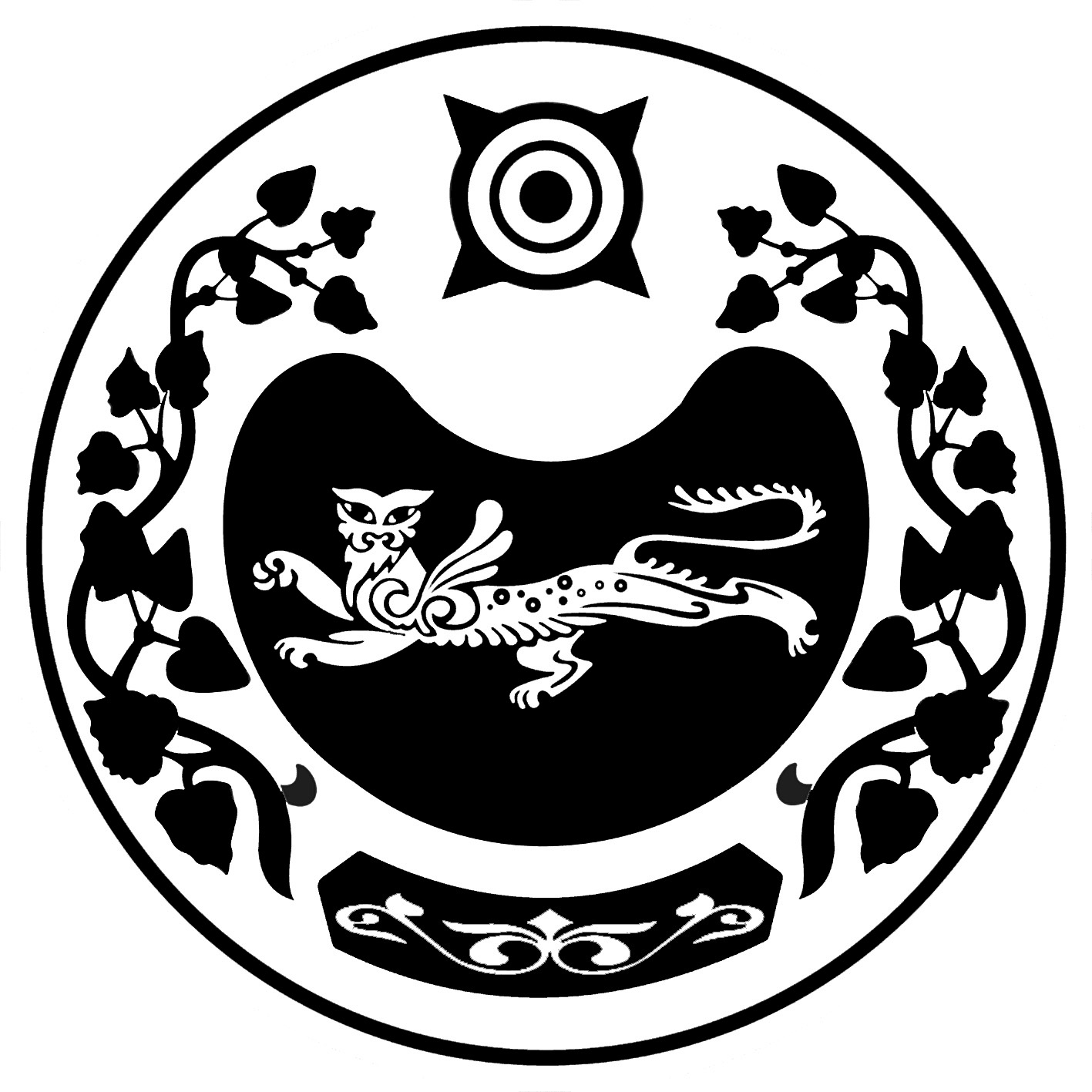 ПОСТАНОВЛЕНИЕот 10.08.2023 г.                         аал Доможаков                            №  20/1-п   О внесении изменений в постановление администрации Доможаковского сельсовета от 24.02.2015 № 12-п «Об утверждении Положения  о порядке применения  взысканий за несоблюдение ограничений  и запретов, требований  о предотвращении  или об урегулировании  конфликта интересов и  неисполнение  обязанностей, установленных  в целях  противодействия коррупции»	На основании  протеста  прокуратуры Усть – Абаканского района от 31.07.2023 г. № 7-6-2023, в соответствии с Федеральным законом от 02.03.2007 № 25-ФЗ «О муниципальной службе в Российской Федерации», руководствуясь уставом Доможаковского сельсовета, Администрация Доможаковского сельсовета ПОСТАНОВЛЯЕТ:Внести изменений в постановление администрации Доможаковского сельсовета от 24.02.2015 № 12-п «Об утверждении Положения  о порядке применения  взысканий за несоблюдение ограничений  и запретов, требований  о предотвращении  или об урегулировании  конфликта интересов и  неисполнение  обязанностей, установленных  в целях  противодействия коррупции» следующие изменения:п. 1 дополнить подпунктом 1.1 следующего содержания:«1.1. Муниципальный служащий освобождается от ответственности за несоблюдение ограничений и запретов, требований о предотвращении или об урегулировании конфликта интересов и неисполнение обязанностей, установленных настоящим Федеральным законом и другими федеральными законами в целях противодействия коррупции, в случае, если несоблюдение таких ограничений, запретов и требований, а также неисполнение таких обязанностей признается следствием не зависящих от него обстоятельств в порядке, предусмотренном частями 3 - 6 статьи 13 Федерального закона от 25 декабря 2008 года N 273-ФЗ "О противодействии коррупции".п.7 изложить в следующей редакции «п.7  Взыскания, предусмотренные статьями 14.1, 15 и 27 Федерального закона от 02.03.2007 N 25-ФЗ "О муниципальной службе в Российской Федерации", применяются руководителем соответствующего органа (работодателем) на основании:доклада о результатах проверки, проведенной подразделением кадровой службы соответствующего муниципального органа по профилактике коррупционных и иных правонарушений или в соответствии со статьей 13.4 Федерального закона от 25 декабря 2008 года N 273-ФЗ "О противодействии коррупции" уполномоченным подразделением Администрации Президента Российской Федерации; доклада подразделения кадровой службы соответствующего муниципального органа по профилактике коррупционных и иных правонарушений о совершении коррупционного правонарушения, в котором излагаются фактические обстоятельства его совершения, и письменного объяснения муниципального служащего только с его согласия и при условии признания им факта совершения коррупционного правонарушения (за исключением применения взыскания в виде увольнения в связи с утратой доверия);рекомендации соответствующей комиссии по соблюдению требований к служебному поведению муниципальных служащих и урегулированию конфликта интересов в случае, если доклад о результатах проверки направлялся в комиссию;объяснений муниципального служащего;иных материалов.Настоящее постановление подлежит официальному опубликованию (обнародованию).Контроль за исполнением настоящего постановления оставляю за собой.Глава Доможаковского сельсовета                                                   М.В. ОщенковаРОССИЯ ФЕДЕРАЦИЯЗЫХАКАС РЕСПУБЛИКААUБАН ПИЛТIРI АЙМАХТОМЫXАХ ААЛ ЧJБIУСТАU-ПАСТААРОССИЙСКАЯ ФЕДЕРАЦИЯРЕСПУБЛИКА ХАКАСИЯУСТЬ-АБАКАНСКИЙ РАЙОНАДМИНИСТРАЦИЯДОМОЖАКОВСКОГО  СЕЛЬСОВЕТА